天主教輔仁大學社會企業碩士學位學程碩士論文論文中文題目論文英文題目研究生：＊＊＊ 撰指導教授：＊＊＊ 博士中華民國110年6月天主教輔仁大學社會企業碩士學位學程研 究 生     ○○○    君 所 提 論 文論文中文題目論文英文題目經本委員會審查並舉行口試認為符合碩士學位標準。口試委員：      	     指導教授：       	     主    任：          	     中華民國	 年		月論文修改證明交給所上後，所上給予簽名頁，逕行抽換中文摘要：不必註明頁次，以300-500字為宜論文題目：*********校(院)系所組別：輔仁大學社會企業碩士學位學程研究生：   指導教授：  論文頁數：關 鍵 詞：***、///、---摘 要網際網路的技術與應用成長迅速，使得電子商務的交易活動日益蓬勃，因此也可能造成銷售通路的扁平化。中間商面對此一商業結構的改變趨勢，實有必要考慮轉型以保其競爭優勢，這也正是本研究欲探討的主題。本研究的目的是要探討中間商在電子商務環境下的轉型策略，首先將整理國內外和電子商務及中間商有關的文獻，以作為本研究發展理論架構的基礎。接著將對國內中間商因應電子商務的現況及未來的角色功能進行調查，經由因素分析、集群分析、變異數分析、多重比較檢定等方法，找出電子商務環境下中間商可能的角色定位，比較不同類型中間商之差異。最後，並將彙整調查分析結果，提出可行的中間商轉型策略以為其因應電子商務環境的參考。本研究如能順利完成，除提供國內中間商進行轉型之決策參考外，其結果亦可作為對電子商務通路結構繼續深入研究之基礎，並將有助於內之商業發展。英文摘要：不必註明頁次，以300-500字為宜Title of Thesis: Name of Institute: Master’s Program in Social Enterprise, College of Management in Fu Jen Catholic UniversityName of Student: Advisor: Dr. Total Page:Keywords: ****, ****, ***, ***, ***.Abstract謝    辭************************************************************************************************************************************************************************************************************************************************************。                                    XXX 謹致於輔仁大學社會企業碩士學位學程中華民國110年O月1.目錄之編頁，以羅馬數字「I, II, III, ……」；2.目錄章節順序部分可依照實際論文內修正目  錄	頁次第壹章 緒論	第一節 研究背景	第二節 研究目的	第三節 	第貳章 文獻探討	第一節  	第二節  	第三節  	第四節  	第參章 研究方法	第一節  	第二節  	第三節  	第四節  	第肆章 結論與建議	第一節  	第二節  	參考文獻	附錄一、	附錄二、	1.續目錄編頁，以羅馬數字「I, II, III, ……」依序編頁碼；2.目錄章節順序部分可依照實際論文內修正表　目  錄	頁次表3-1-1 預定工作進度表	12表3-2-1 向後逐步迴歸過程表	17表5-1-1 共線性測試表	321. 續表目錄編頁，以羅馬數字「I, II, III, ……」依序編頁碼；2.目錄章節順序部分可依照實際論文內修正圖　目  錄圖2-1-1 電子商務架構圖	12圖2-2-1 傳統銷售通路圖	15圖3-1-1 研究架構圖	21圖3-2-1 研究步驟圖	25第壹章 緒論ΧΧΧΧΧΧΧΧΧΧΧΧΧΧΧΧΧΧΧΧΧΧΧΧΧΧΧΧΧΧΧΧΧΧΧΧΧΧΧΧΧΧΧΧΧΧΧΧΧΧΧΧΧΧΧΧΧΧΧΧΧ第一節 研究動機ΧΧΧΧΧΧΧΧΧΧΧΧΧΧΧΧΧΧΧΧΧΧΧΧΧΧΧΧΧΧΧΧΧΧΧΧΧΧΧΧΧΧΧΧΧΧΧΧΧΧΧΧΧΧΧΧΧΧΧΧΧ一、研究設計ΧΧΧΧΧΧΧΧΧΧΧΧΧΧΧΧΧΧΧΧΧΧΧΧΧΧΧΧΧΧΧΧΧΧΧΧΧΧΧΧΧΧΧΧΧΧΧΧΧΧΧΧΧΧΧΧΧΧΧΧΧ（一）設計量表ΧΧΧΧΧΧΧΧΧΧΧΧΧΧΧΧΧΧΧΧΧΧΧΧΧΧΧΧΧΧΧΧΧΧΧΧΧΧΧΧΧΧΧΧΧΧΧΧΧΧΧΧΧΧΧΧΧΧΧΧΧ1.可信度ΧΧΧΧΧΧΧΧΧΧΧΧΧΧΧΧΧΧΧΧΧΧΧΧΧΧΧΧΧΧΧΧΧΧΧΧΧΧΧΧΧΧΧΧΧΧΧΧΧΧΧΧΧΧΧΧΧΧΧΧΧ（1）ΧΧΧΧΧΧΧΧΧΧΧΧΧΧΧΧΧΧΧΧΧΧΧΧΧΧΧΧΧΧΧΧΧΧΧΧΧΧΧΧΧΧΧΧΧΧΧΧΧΧΧΧΧΧΧΧΧΧΧΧΧΧΧΧΧΧA.ΧΧΧΧΧΧΧΧΧΧΧΧΧΧΧΧΧΧΧΧΧΧΧΧΧΧΧΧΧΧΧΧΧΧΧΧΧΧΧΧΧΧΧΧΧΧΧΧΧΧΧΧΧΧΧΧΧΧΧΧΧΧΧΧΧΧ（a）ΧΧΧΧΧΧΧΧΧΧΧΧΧΧΧΧΧΧΧΧΧΧΧΧΧΧΧΧΧΧΧΧΧΧΧΧΧΧΧΧΧΧΧΧΧΧΧΧΧΧΧΧΧΧΧΧΧΧΧΧΧΧΧΧΧΧ第貳章 文獻探討第一節 知識基礎論一、研究背景表2-1-1 文獻彙整表資料來源：本研究整理。(請參照論文格式規範手冊之規定)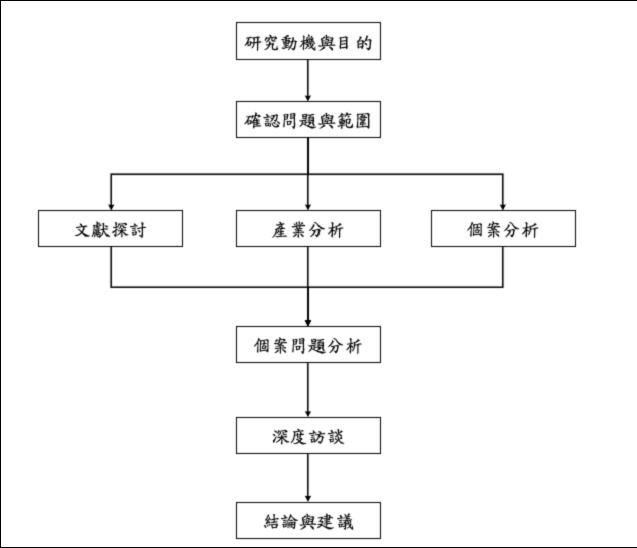 圖2-1-1 研究流程圖資料來源：本研究整理。(請參照論文格式規範手冊之規定)第參章 研究方法第一節 研究方法第肆章 研究方法第一節 個案探討請參照論文格式規範手冊之規定參考文獻中文部分1.英文部分1.文獻內容